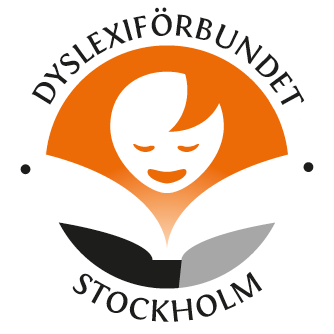 Hej alla medlemmar!Nu är det dags för Dyslexiförbundet Stockholms lokalförening att ha årsmöte den 17 mars 2020 klockan 18.00 i Spånga.Är ni intresserade av att vara med i styrelsen kontakta Inger RåleniusInger.ralenius@dyslexi.org samt se bifogad valberedningsinformation.Adress: Spånga Torgväg 4 BVTid: klockan 18.00Datum: 17 mars 2020Hoppas att vi ses och varmt välkomna!Anmälan senast 10 mars till stockholms_lan@dyslexi.orgMotioner senast 10 mars till stockholms_lan@dyslexi.org